  Икенсе   сакырылышы                                        сорок  четвертое заседание  Кырык дуртенсе ултырышы                               второго   созыва          КАРАР                                                                   РЕШЕНИЕ           22 апрель   2019й .                  № 330                 22 апреля  2019   г.Об утверждении Соглашения между органами местного самоуправления    муниципального района Кушнаренковский район Республики Башкортостан  и сельского поселения Кушнаренковский сельсовет муниципального районаКушнаренковский район Республики БашкортостанВ соответствии с частью 4 статьи 15 Федерального закона от 06 октября 2003 года № 131 –ФЗ «Об общих принципах организации местного самоуправления в Российской Федерации», руководствуясь Законом Республики Башкортостан от 30 октября 2014 года № 139-з «О внесении изменений в Закон Республики Башкортостан «О местном самоуправлении в Республике Башкортостан»», Совет сельского поселения Кушнаренковский сельсовет муниципального района  Кушнаренковский район Республики Башкортостан решил:                                                                1.  Утвердить Соглашение между органами местного самоуправления муниципального района Кушнаренковский район Республики Башкортостан и сельского поселения Кушнаренковский сельсовет муниципального района Кушнаренковский район Республики Башкортостан о передаче сельскому поселению части полномочий  муниципального района,   согласно приложению.2. Настоящее решение вступает в силу с момента подписания.3. Настоящее решение опубликовать (разместить) в сети общего доступа «Интернет» на официальном сайте администрации сельского поселения Кушнаренковский сельсовет муниципального района Кушнаренковский район Республики Башкортостан и обнародовать на информационном стенде  администрации сельского поселения Кушнаренковский сельсовет муниципального района Кушнаренковский район Республики Башкортостан.  Глава сельского поселения Кушнаренковский сельсовет                                             Р.Х.Саитов  Приложение к решению Советасельского поселения Кушнаренковский сельсовет  муниципального района Кушнаренковский район Республики Башкортостан от «22»апреля 2019 года № 330Соглашение между органами  местного самоуправления муниципального района Кушнаренковский район Республики Башкортостан и сельского поселения Кушнаренковский сельсовет муниципального района Кушнаренковский район Республики Башкортостан о передаче сельскому поселению части полномочий муниципального районас.Кушнаренково		                                                             «22»апреля 2019годаСовет муниципального района Кушнаренковский район Республики Башкортостан, именуемый в дальнейшем Район,  лице председателя Совета муниципального района Кушнаренковский районРеспублики Башкортостан Дружининой Л.М., действующей на основании Устава, с одной стороны,. и Совет сельского поселения Кушнаренковский сельсовет муниципального района Кушнаренковский районРеспублики Башкортостан, именуемый в дальнейшем Поселение, в лице председателя Совета сельского поселения Кушнаренковский сельсовет муниципального района Кушнаренковский район Республики Башкортостан Саитова Р.Х.  другой стороны, заключили настоящее Соглашение о нижеследующем:Предмет Соглашения1.1. В соответствии с настоящим Соглашением Район передает Поселению часть полномочий по вопросу организации в границах поселения  теплоснабжения населения в пределах полномочий, установленных законодательством Российской Федерации.Порядок определения ежегодного объема субвенций 2.1. Передача осуществления части полномочий по предмету настоящего Соглашения осуществляется за счет субвенций, предоставляемых из бюджета муниципального района  Кушнаренковский  район в бюджет сельского поселения Кушнаренковский сельсовет муниципального района Кушнаренковский район Республики Башкортостан.2.2. Стороны определяют объем субвенций, необходимых для осуществления передаваемых полномочий.2.3. Формирование, перечисление и учет субвенций, предоставляемых из бюджета муниципального района Кушнаренковский  район бюджету сельского поселенияКушнаренковский сельсоветмуниципального района Кушнаренковский район Республики Башкортостан на реализацию полномочий, указанных в пункте 1.1 настоящего Соглашения, осуществляется в соответствии с бюджетным законодательством Российской Федерации.Права и обязанности сторон 3.1. Администрация района:3.1.1. Перечисляет Администрации поселения финансовые средства в виде субвенций, предназначенные для исполнения переданных по настоящему Соглашению полномочий, в размере и порядке, установленных разделом 2 настоящего Соглашения.3.1.2. Осуществляет контроль за исполнением Администрацией поселения переданных ей полномочий, а также за целевым использованием финансовых средств, предоставленных на эти цели. В случае выявления нарушений дает обязательные для исполнения Администрацией поселения письменные предписания для устранения выявленных нарушений в определенный срок с момента уведомления.3.2. Администрация поселения:3.2.1. Осуществляет переданные ей Администрацией района полномочия в соответствии с пунктом 1.1 настоящего Соглашения и действующим законодательством в пределах выделенных на эти цели финансовых средств.3.2.2. Рассматривает представленные Администрацией района требования об устранении выявленных нарушений со стороны Администрации поселения по реализации переданных Администрацией района полномочий, не позднее чем в месячный срок (если в требовании не указан иной срок) принимает меры по устранению нарушений и незамедлительно сообщает об этом Администрации района.3.2.3 Не позднее 10 числа, следующего за отчетным периодом, представляет Администрации района отчет об использовании финансовых средств для исполнения переданных по настоящему Соглашению полномочий.3.3. В случае невозможности надлежащего исполнения переданных полномочий Администрация поселения сообщает об этом в письменной форме Администрации района (указать срок сообщения). Администрация района рассматривает такое сообщение в течение (указать срок рассмотрения) с момента его поступления.Ответственность сторон4.1. Установление факта ненадлежащего осуществления Администрацией поселения переданных ей полномочий является основанием для одностороннего расторжения данного Соглашения. Расторжение Соглашения влечет за собой возврат перечисленных субвенций, за вычетом фактических расходов, подтвержденных документально, в 15-дневный срок  с момента подписания соглашения о расторжении или получения письменного уведомления о расторжении Соглашения, а также уплату неустойки в размере 0,3 % от суммы субвенций за отчетный год, выделяемых из бюджета поселения на осуществление указанных полномочий.4.2. Администрация поселения несет ответственность за осуществление переданных ей полномочий в той мере, в какой эти полномочия обеспечены финансовыми средствами.Срок действия, основания и порядок прекращения действий соглашения 5.1. Настоящее Соглашение вступает в силу с момента подписания и действует до 31.12.2019 5.2. Действие настоящего Соглашения может быть прекращено досрочно:5.2.1. По соглашению Сторон.5.2.2. В одностороннем порядке в случае:- изменения действующего законодательства Российской Федерации и (или) законодательства (наименование субъекта Российской Федерации);- неисполнения или ненадлежащего исполнения одной из Сторон своих обязательств в соответствии с настоящим Соглашением;- если осуществление полномочий становится невозможным, либо при сложившихся условиях эти полномочия могут быть наиболее эффективно осуществлены Администрацией района самостоятельно.5.3. Уведомление о расторжении настоящего Соглашения в одностороннем порядке направляется второй стороне не менее чем за 5 (указать срок уведомления, например, 6 месяцев), при этом второй стороне возмещаются все убытки, связанные с досрочным расторжением Соглашения.Заключительные положения6.1. Настоящее Соглашение составлено в двух экземплярах, имеющих одинаковую юридическую силу, по одному для каждой из Сторон.6.2. Внесение изменений и дополнений в настоящее Соглашение осуществляется путем подписания Сторонами дополнительных соглашений.6.3. По вопросам, не урегулированным настоящим Соглашением, Стороны руководствуются действующим законодательством.6.4. Споры, связанные с исполнением настоящего Соглашения, разрешаются путем проведения переговоров или в судебном порядке.Реквизиты и подписи сторон.Совет муниципального района                                       Совет сельского поселенияКушнаренковский район                                                 Кушнаренковский сельсовет  Республики Башкортостан                                              муниципального района                                                                                                Кушнаренковский район                                                                                            Республики Башкортостан                                                                                                                                                                Глава сельского поселенияПредседатель Совета                                                        Кушнаренковский сельсоветмуниципального района                                                   муниципального районаКушнаренковский район                                                  Кушнаренковский районРеспублики Башкортостан                                               Республики Башкортостан______________Л.М.Дружинина                                     ____________ Р.Х. СаитовБашkортостан  РеспубликаҺыКушнаренко районы муниципаль районынынКушнаренко ауыл советы ауыл билӘмӘҺе советы452230, Кушнаренко ауылы, Островский урамы, 23Тел. 5-73-36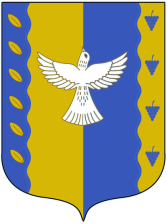 Республика  Башкортостансовет сельского поселения Кушнаренковский  сельсовет  муниципального  района Кушнаренковский район 452230, село Кушнаренково, ул. Островского, 23Тел. 5-73-36   